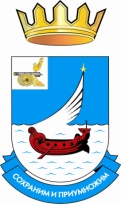 ФИНАНСОВОЕ УПРАВЛЕНИЕ АДМИНИСТРАЦИИМУНИЦИПАЛЬНОГО ОБРАЗОВАНИЯ  «ГАГАРИНСКИЙ РАЙОН»СМОЛЕНСКОЙ ОБЛАСТИП Р И К А З  № 110от 28 декабря 2018 годаВнести в приказ Финансового управления Администрации муниципального образования «Гагаринский район» Смоленской области от 06.04.2015 № 27 «Об утверждении Методических указаний по применению правил санкционирования оплаты денежных обязательств получателей средств бюджетов муниципальных образований Гагаринского района Смоленской области, администраторов источников финансирования дефицита бюджетов муниципальных образований Гагаринского района Смоленской области, расходов муниципальных бюджетных (автономных) учреждений, источником финансового обеспечения которых являются субсидии на иные цели и субсидии на осуществление капитальных вложений в объекты капитального строительства муниципальной собственности и приобретение объектов недвижимого имущества в муниципальную собственность» (в редакции приказа Финансового управления Администрации муниципального образования «Гагаринский район» Смоленской области от 30.12.2015 № 86) следующие изменения:1) слова «Финансовое управления администрации муниципального образования «Гагаринский район» Смоленской области» в соответствующем числе и падеже заменить словами «Финансовое управление Администрации муниципального образования «Гагаринский район» Смоленской области»;2) в пункте 3:а) в абзаце первом подпункта 1 слова «№ 414-П, Минфина России № 8н от 18.02.2014 «Об особенностях расчетного и кассового обслуживания территориальных органов Федерального казначейства, финансовых органов субъектов Российской Федерации (муниципальных образований) и органов управления государственными внебюджетными фондами Российской Федерации»» заменить словами «№ 629-П, Минфина России № 12н от 23.01.2018 «О ведении счетов территориальных органов Федерального казначейства и финансовых органов субъектов Российской Федерации (муниципальных образований), органов управления государственными внебюджетными фондами Российской Федерации»»; слова «Положением ЦБ РФ от 23.06.1998 № 36-П «О межрегиональных электронных расчетах, осуществляемых через расчетную сеть Банка России» исключить;б) в подпункте 2 слова «при оплате авансовых платежей за поставку электрической энергии» заменить словами «по коммунальным услугам (за поставку электрической и тепловой энергии, природного газа и т.д.)»;в) в подпункте 3:- графу 3 правила 4 «Оплата муниципальных контрактов (договоров) на поставку товаров (при безналичном расчете)» дополнить пунктом 6 следующего содержания: «Сумма, указанная в платежном поручении, не должна превышать сумму остатков соответствующих лимитов бюджетных обязательств, учтенных на лицевом счете бюджетополучателя (сумму неиспользованного остатка средств по соответствующему коду видов расходов и соответствующему коду субсидии. Учтенным на лицевом счете по иным субсидиям)»;          - строку 3 «Акт о приемке выполненных работ на объектах социальной сферы рабочей группы, утвержденной Администрацией муниципального образования «Гагаринский район» Смоленской области» правила 6 «Оплата договоров на текущий и капитальный ремонт оборудования, зданий, сооружений за счет средств местного бюджета (при безналичном расчете)» исключить;- название правила 7 считать в следующей редакции: «Оплата муниципальных контрактов (договоров)  на капитальное строительство (реконструкцию), текущий и капитальный ремонт зданий,  сооружений (при безналичном расчете);- графу 2 строки 2 правила 7 дополнить словами «(при наличии)»;- графу 3 правила 7 дополнить пунктом 4 следующего содержания: «Сумма, указанная в муниципальном контракте (договоре), не должна быть меньше суммы, указанной в платежном поручении»;- пункт 3 строки 4 правила 7 считать в следующей редакции: «Наличие на сводном сметном расчете (смете) всех заполненных реквизитов, предусмотренных формой, в том числе должности, подписи и расшифровки подписей ответственных лиц проектной организации и бюджетополучателя (бюджетного или автономного учреждения)»;- строку 6 «Акт о приемке выполненных работ на объектах социальной сферы рабочей группы, утвержденной Администрацией муниципального образования «Гагаринский район» Смоленской области» правила 7 исключить;- в графе 3 строки 1 правила 11 «Оплата расходов, связанных с предоставлением субсидий юридическим лицам, индивидуальным  предпринимателям,  физическим лицам-производителям товаров, работ, услуг (при безналичном расчете)» слова «проверенные и» исключить;- в графе 3 строки 1 правила 15 «Оплата расходов, связанных с предоставлением бюджетным (автономным) учреждениям субсидии на финансовое обеспечение выполнения муниципального задания» и в графе 3 строки 1 правила 16 «Оплата расходов, связанных с предоставлением бюджетным (автономным) учреждениям субсидии на иные цели (при безналичном расчете)» слова «в соответствии с утвержденной примерной формой».Заместитель Главы муниципального образования – начальник  Финансового управления                                                   Т.В. КудринаО внесении изменений в приказ Финансового управления Администрации муниципального образования «Гагаринский район» Смоленской области от 06.04.2015 № 27